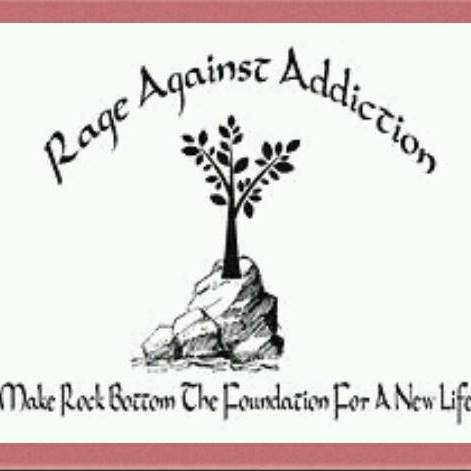 ARE YOU UP FOR A NEW CHALLENGE?Join Rage Against Addiction Virtual Memory Walk/Run 2021!!!When: APRIL 1st through APRIL 30th.Where: ANYWHERELog your miles and see how you stack up to the competition.You can register as a runner/walker, and/or create a fundraiser.Remember those lost to addiction.Honor those in recovery.Help those still struggling.What better way to enjoy the fresh air and get active than to support a great cause?REMEMBER NO FAMILY IS IMMUNE!Register at: https://runsignup.com/rageagainstaddictionRemember to let them know that you are an Elk member.